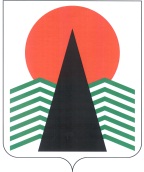 АДМИНИСТРАЦИЯ  НЕФТЕЮГАНСКОГО  РАЙОНАпостановлениег.НефтеюганскО внесении изменений в постановление администрацииНефтеюганского района от 05.03.2014 № 359-па-нпа «Об утверждении 
положения о территориальной комиссии по делам несовершеннолетних 
и защите их прав Нефтеюганского района»В соответствии с пунктом 5 статьи 13 Закона Ханты-Мансийского автономного округа - Югры от 12.10.2005 № 74-оз «О комиссиях по делам несовершеннолетних 
и защите их права в Ханты-Мансийском автономном округе - Югре и наделении органов местного самоуправления отдельными государственными полномочиями 
по созданию и осуществлению деятельности комиссий по делам несовершеннолетних и защите их прав», в связи с кадровыми изменениями  п о с т а н о в л я ю:Внести в приложение № 2 к постановлению администрации Нефтеюганского района от 05.03.2014 № 359-па-нпа «Об утверждении положения 
о территориальной комиссии по делам несовершеннолетних и защите их прав Нефтеюганского района» следующие изменения:Пункт 5 изложить в следующей редакции:«5. Ковалевская Елена Александровна – председатель комитета по культуре департамента культуры и спорта Нефтеюганского района».В пункте 16 слова «Заремба Владимир Анатольевич» заменить словами «Джусоев Гурам Петрович». Настоящее постановление подлежит официальному опубликованию 
в газете «Югорское обозрение» и размещению на официальном сайте органов местного самоуправления Нефтеюганского района.Настоящее постановление вступает в силу после официального опубликования.Контроль за выполнением постановления возложить на заместителя главы Нефтеюганского района В.Г.Михалева.Глава района 					 		Г.В.Лапковская15.05.2017№ 760-па-нпа№ 760-па-нпа